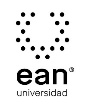 FICHA TÉCNICA DE CONSTRUCCIÓN DEL ÍTEMFICHA TÉCNICA DE CONSTRUCCIÓN DEL ÍTEMNo. Ítem: 1No. Ítem: 1No. Ítem: 1DATOS DEL ÍTEMDATOS DEL ÍTEMDATOS DEL AUTORPrograma académico: Ciencias BásicasPrograma académico: Ciencias BásicasPrueba: Optimización y Estadística para EconomistasPrueba: Optimización y Estadística para EconomistasPrueba: Optimización y Estadística para EconomistasPrueba: Optimización y Estadística para EconomistasPrueba: Optimización y Estadística para EconomistasPrueba: Optimización y Estadística para EconomistasÍTEM: COMPETENCIA ESPECÍFICA, CONTEXTO, ENUNCIADO Y OPCIONES DE RESPUESTAÍTEM: COMPETENCIA ESPECÍFICA, CONTEXTO, ENUNCIADO Y OPCIONES DE RESPUESTAÍTEM: COMPETENCIA ESPECÍFICA, CONTEXTO, ENUNCIADO Y OPCIONES DE RESPUESTACompetencia específica señalada en el syllabus, que evalúa este ítem:Utiliza la el criterio de la segunda derivada para clasificar los puntos máximos y mínimos de una función en dos variables.Competencia específica señalada en el syllabus, que evalúa este ítem:Utiliza la el criterio de la segunda derivada para clasificar los puntos máximos y mínimos de una función en dos variables.Competencia específica señalada en el syllabus, que evalúa este ítem:Utiliza la el criterio de la segunda derivada para clasificar los puntos máximos y mínimos de una función en dos variables.CONTEXTO - Caso - situación problémica:En muchos problemas de la vida cotidiana y sobre todo en la empresa se requieren realizar procesos que minimicen los gastos o maximicen la utilidad o el ingreso. Supóngase que una empresa ha recibido un pedido de 200 unidades de un producto y desea distribuir su fabricación entre dos de sus plantas, planta 1 y planta 2. Sean x e y, las producciones de la planta 1 y 2 respectivamente, y suponga que la función de costo total está definida por C(x,y) = 2x^2+xy+y^2.CONTEXTO - Caso - situación problémica:En muchos problemas de la vida cotidiana y sobre todo en la empresa se requieren realizar procesos que minimicen los gastos o maximicen la utilidad o el ingreso. Supóngase que una empresa ha recibido un pedido de 200 unidades de un producto y desea distribuir su fabricación entre dos de sus plantas, planta 1 y planta 2. Sean x e y, las producciones de la planta 1 y 2 respectivamente, y suponga que la función de costo total está definida por C(x,y) = 2x^2+xy+y^2.CONTEXTO - Caso - situación problémica:En muchos problemas de la vida cotidiana y sobre todo en la empresa se requieren realizar procesos que minimicen los gastos o maximicen la utilidad o el ingreso. Supóngase que una empresa ha recibido un pedido de 200 unidades de un producto y desea distribuir su fabricación entre dos de sus plantas, planta 1 y planta 2. Sean x e y, las producciones de la planta 1 y 2 respectivamente, y suponga que la función de costo total está definida por C(x,y) = 2x^2+xy+y^2.ENUNCIADO:De acuerdo con lo anterior, la distribución que se debe realizar para minimizar los costos es:ENUNCIADO:De acuerdo con lo anterior, la distribución que se debe realizar para minimizar los costos es:ENUNCIADO:De acuerdo con lo anterior, la distribución que se debe realizar para minimizar los costos es:Opciones de respuesta
a. x = 160, y,  y = 40.b. x = 50,  y y = 150.c. x = 150,  y,  y = 50.d. x = 40,  y,  y = 160.Opciones de respuesta
a. x = 160, y,  y = 40.b. x = 50,  y y = 150.c. x = 150,  y,  y = 50.d. x = 40,  y,  y = 160.Opciones de respuesta
a. x = 160, y,  y = 40.b. x = 50,  y y = 150.c. x = 150,  y,  y = 50.d. x = 40,  y,  y = 160.Opciones de respuesta
a. x = 160, y,  y = 40.b. x = 50,  y y = 150.c. x = 150,  y,  y = 50.d. x = 40,  y,  y = 160.Opciones de respuesta
a. x = 160, y,  y = 40.b. x = 50,  y y = 150.c. x = 150,  y,  y = 50.d. x = 40,  y,  y = 160.Opciones de respuesta
a. x = 160, y,  y = 40.b. x = 50,  y y = 150.c. x = 150,  y,  y = 50.d. x = 40,  y,  y = 160.Opciones de respuesta
a. x = 160, y,  y = 40.b. x = 50,  y y = 150.c. x = 150,  y,  y = 50.d. x = 40,  y,  y = 160.Opciones de respuesta
a. x = 160, y,  y = 40.b. x = 50,  y y = 150.c. x = 150,  y,  y = 50.d. x = 40,  y,  y = 160.Opciones de respuesta
a. x = 160, y,  y = 40.b. x = 50,  y y = 150.c. x = 150,  y,  y = 50.d. x = 40,  y,  y = 160.JUSTIFICACIÓN DE OPCIONES DE RESPUESTAJUSTIFICACIÓN DE OPCIONES DE RESPUESTAJUSTIFICACIÓN DE OPCIONES DE RESPUESTAPor qué NO es a: porque al calcular la por medio de los multiplicadores de Lagrange los máximos y mínimos ninguno de estos valores corresponde.Por qué NO es a: porque al calcular la por medio de los multiplicadores de Lagrange los máximos y mínimos ninguno de estos valores corresponde.Por qué NO es a: porque al calcular la por medio de los multiplicadores de Lagrange los máximos y mínimos ninguno de estos valores corresponde.Por qué NO es c: porque al calcular la por medio de los multiplicadores de Lagrange los máximos y mínimos ninguno de estos valores corresponde.Por qué NO es c: porque al calcular la por medio de los multiplicadores de Lagrange los máximos y mínimos ninguno de estos valores corresponde.Por qué NO es c: porque al calcular la por medio de los multiplicadores de Lagrange los máximos y mínimos ninguno de estos valores corresponde.Por qué NO es d: porque al calcular, por medio de los multiplicadores de Lagrange los máximos y mínimos, ninguno de estos valores corresponde.Por qué NO es d: porque al calcular, por medio de los multiplicadores de Lagrange los máximos y mínimos, ninguno de estos valores corresponde.Por qué NO es d: porque al calcular, por medio de los multiplicadores de Lagrange los máximos y mínimos, ninguno de estos valores corresponde.CLAVE Y JUSTIFICACIÓN.La clave es b porque al calcular los multiplicadores de Lagrange para la función dada con la restricción de que x + y = 200, se obtiene x = 50 y y = 150, y en este punto está el mínimo de dicha función.CLAVE Y JUSTIFICACIÓN.La clave es b porque al calcular los multiplicadores de Lagrange para la función dada con la restricción de que x + y = 200, se obtiene x = 50 y y = 150, y en este punto está el mínimo de dicha función.CLAVE Y JUSTIFICACIÓN.La clave es b porque al calcular los multiplicadores de Lagrange para la función dada con la restricción de que x + y = 200, se obtiene x = 50 y y = 150, y en este punto está el mínimo de dicha función.ESPECIFICACIONES DE DISEÑO: DIBUJOS, ECUACIONES Y / O GRÁFICOS:ESPECIFICACIONES DE DISEÑO: DIBUJOS, ECUACIONES Y / O GRÁFICOS:ESPECIFICACIONES DE DISEÑO: DIBUJOS, ECUACIONES Y / O GRÁFICOS: